Муниципальное бюджетное общеобразовательное учреждениеОсновная общеобразовательная школа №38Планирование  воспитательной работыво 2-м  классена 2014-2015 учебный год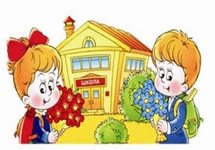 Классный руководитель: Склярова Н.А.Цель воспитательной работы:   создание условий, чтобы дети моего класса были здоровыми, дружными, любили школу, охотно учились, с удовольствием принимали участие в делах школы и класса.Задачи воспитательной работы в классе: - организовать интеллектуально-познавательную деятельность учащихся, формировать эмоционально-положительное     отношение к учебе, знаниям, деятельности;- воспитывать гражданско-патриотические качества через воспитательный потенциал урока и внеклассных мероприятий;- совершенствовать систему индивидуальной работы с детьми, требующими особого внимания и подхода;- развивать ученическое управление в школе через формирование гражданской активности личности.Основные направления воспитательной работы:- изучение личности ребенка на уроках и внеурочное время путем наблюдения за детьми, бесед;- организация консультативной помощи отдельной группе учащихся по предметам;- проведение внеклассных мероприятий, расширяющих кругозор детей;- выработка совместной политики и тактики помощи ребенку со стороны семьи;- развивать умственные и художественные способности;- совершенствовать у учащихся талант, художественное, природное дарование;- помочь детям включиться в учебный процесс, добиваться активного участия детей в общественной жизни класса и школы;- проводить работу по усвоению правил для учащихся, укреплять детский коллектив;-  организовать интересную жизнь в свободное от уроков время;- работать над созданием коллектива через индивидуальный подход к каждому ребенку и через общие дела;- создать родительский актив класса и привлечь родителей к внеурочным делам класса;- открывать детям мир прекрасного в природе, воспитывать интерес к искусству, развивать выразительность чтения, любовь к музыке, литературе;- воспитывать личность безопасного типа;- продолжить работу по привитию гигиенических навыков и умений, культуры поведения в школе, общественных местах, учить заботиться об охране и укреплении своего здоровья.1. Организация учебной деятельности всего класса и отдельных учащихся:Контроль за посещаемостью учащихся, анализ причин пропусков учащимися уроков.Помощь в учебе часто болеющим детям, организация посещения на дому.Создание обстановки, способствующей благоприятному усвоению учащимися учебного материала.Координация сотрудничества педагогов, работающих в классе, ведущих внеурочную деятельность.Создание условий для интеллектуального развития учащихся, их способностей и достижений, познавательных интересов и кругозора.Развитие индивидуальных качеств личности учащихся.Создание актива класса, разделение класса на малые функциональные группы – художники, физорги, завучи, экологи.2. Организация жизни класса во внеурочное время:Создание здорового микроклимата в детском коллективе, формирование положительных межличностных отношений, их регулирование и коррекция.Развитие навыков общения, умения отвечать перед коллективом за порученное дело, помогать в выполнении дела, контроль за его выполнением.Организация и проведение в соответствии с планом воспитательной работы творческих дел, классных часов с привлечением всего класса или отдельных учащихся.Воспитание добра и милосердия.Охрана здоровья учащихся класса.Организация и проведение часов общения, информационных часов и тематических классных часов.3. Изучение и воспитание личности:Создание условий для формирования ценностного отношения к  труду.Воспитание эстетической, нравственной культуры учащихся.Воспитание гражданственности.Изучение личности учащихся с помощью диагностики и организации коррекционной работы с ними.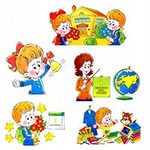 Психолого-педагогическая характеристика 2  классаВо  2  классе 18 человек их них 10 мальчиков, 8 девочек.  Все дети близки по возрасту - с 2006 года, кроме 2-х учащихся, они с 2003 и 2005 года рождения.    Все учащиеся класса были зачислены в 1 класс в 2013 году. В этом году в класс был переведен новый ученик  из Кудрявцев Андрей.В течении года практически все учащиеся адаптировались к новым условиям жизнедеятельности. Все дети с большим удовольствием ходят в школу. Коллектив дружный, дети уважительно относятся к взрослым и друг к другу, присутствует взаимовыручка. Ребята доброжелательно относятся к новенькому ученику. Многие ребята добрые, отзывчивые, спокойно реагируют на замечания и стараются не нарушать правила поведения в школе. Но на некоторых учеников необходимо обращать внимание в плане дисциплины: Климов Кирилл, Плещенко Илья, Калашников Денис. Бывают неподготовленными: Васильева Ксения, Климов Кирилл, Калиева Елизавета, Кудрявцев Андрей.По развитию дети в классе неодинаковые. Из ребят можно выделить более активных, способных: Клименко Кирилл, Новичков Артем, Токарева Яна, Судакова Ирина, Устименко Сергей, Вдовин Максим .Эти дети быстро усваивают учебный материал, усидчивы, обладают хорошей памятью, быстро переключаются с одного вида деятельности на другой. Есть дети, которые бывают пассивны на уроках, отвлекаются, нуждаются в помощи учителя и постоянном контроле: Васильева Ксения, Ильинова Альбина, Климов Кирилл, Кудрявцев Андрей.Все учащиеся физически развиты. Освобождённых от занятий физической культуры нет. Но есть дети с хроническими заболеваниями: Устименко Сергей.Во внеурочное время учащиеся класса посещают: кружки, спортивные секции, музыкальную школу.Дети  из благополучных семей. Родители легко идут на контакт с учителем, интересуются успехами ребёнка.Есть  дети, которые способны, но нужно постоянно продумывать индивидуальные приемы для повышения их интереса к обучению-5 человек,  Таборский Дмитрий, Блинова Татьяна, Климов Кирилл, Плещенко Илья, Новоселов Даниил.Есть, конечно, и такие ребята, которые учатся, потому что «так надо», не прилагают особых усилий, требующие постоянного контроля со стороны учителя и родителей –4 человек, это Ильинова А., Шершенко М., Климов К., Калиева Е.Не смотря на эти показания, обучающиеся очень работоспособны на уроке, темп работы хороший.            На основании диагностики  и личных наблюдениях, можно сделать вывод, что в классе хорошая познавательная активность. 64% учащихся способны воспринимать учебный материал.В 1 классе работы не оценивались балловой системой. Во втором классе определяться отличники, хорошисты и троечники. Надеюсь  неуспевающих не будет. Различны дети по характеру, темпераметру, уровню воспитанности: гиперактивные: Климов К., Плещенко И.; спокойные и нерешительные: Васильева К., Шершенко М., Судакова И. Обладают качествами лидера: Клименко К., Новичков А., Токарева Я.Дети подвижны, шустры, импульсивны. Любят обучающиеся подвижные игры и спортивные соревнования. Активно принимают участие в подготовке и проведении праздников, внутри класса, надеюсь в будущем и в стенах школы.Класс дружный с хорошим потенциалом. Учащиеся умеют работать совместно и быстро находят общий язык. В целом учащиеся хорошо знают друг друга, отношения в классе доброжелательные. Практически все дети дружат между собой как в школе, так и за её пределами.Большинство семей имеют благоустроенное собственное жильё. Детям созданы условия для учебного труда и отдыха. Социально неблагополучных семей не выявлено. Во всех семьях родители занимаются воспитанием детей.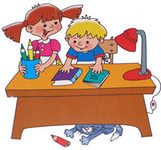 Циклограмма классного руководителяРабота с одаренными учащимися:Выполнение творческих работ;Подготовка сообщений к урокам литературного чтения, окружающего мира;Подготовка и участие в классных олимпиадах;Участие в конкурсах чтецов;Развитие логического мышления, памяти, воображения путём выполнения заданий повышенной трудности;Помощь сильных учащихся слабоуспевающим в шефских парах.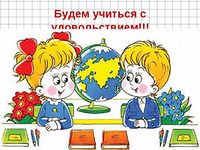 Работа со слабоуспевающими учащимися:Создание и работа шефских пар;Выполнение  заданий, развивающих творческие способности  учащихся;Консультации родителей по подготовке дополнительных заданий;Контроль посещения учащимися  кружков в школе, в ЦДТ, проведения свободного времени;Вовлечение детей в общественную работу в коллективе, выполнении ими поручений;Исследование интересов детей и предоставление заданий в соответствии с их интересами.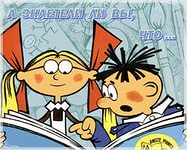 Работа с трудными учащимися:Исследование жилищно–бытовых условий учащихся;Консультации и беседы с родителями по воспитанию детей;Организация досугового времени путём вовлечения учащихся в кружки, секции и другие внешкольные учреждения;Консультации родителей и детей с психологом и социальным работником;Контроль за выполнением поручений, которые учащиеся выбрали по своему желанию;Повышение интереса к учению, путём предоставления им посильных дополнительных заданий по предметам.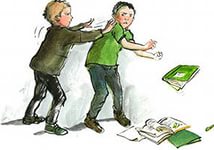 Работа с родителями:Задачи: 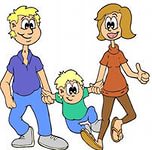 Достигнуть единства в требованиях школы и семьи к детям;Стремиться к максимальному развитию воспитательной активности родителей в семье и школе;Содействовать созданию в каждой семье условий, способствующих успешному воспитанию и обучению детей.Приёмы:Организация и проведение родительских собраний, заседаний родительского комитета;Вовлечение родителей к организации и проведению воспитательных мероприятий через родительский комитет;Проведение в родительский день открытых уроков;Посещение неблагополучных семей;Привлекать родителей к уборке, оформлению классного помещения;Привлекать родителей к организации и проведению внеклассных мероприятий:- организация экскурсий;- организация и проведение новогоднего праздника;Подготовить и провести родительские собрания:Социальный состав семейВсего семей -    (отцов -   человек, матерей -    человек)Социальный статус семейОбразовательный уровень родителейОсновные задачи воспитательных направлений:Я – гражданин России(гражданственно – нравственное воспитание, этическое воспитание)Задачи:- пробудить интерес к прошлому своего народа;- познакомить с национальной культурой;- приобщить детей к духовно-нравственным ценностям народа;- развивать ребенка как личность;- способствовать расширению кругозора;- воспитывать этическое, чувственное и практическое отношение к окружающей среде, умение вести себя в ней в соответствии с  общепринятыми нормами;- воспитывать активную жизненную позицию, единство слова и дела.- знакомить с манерами поведения культурного, воспитанного человека;- углубить знания учащихся о вежливости, учить детей употреблять различные словесные формы вежливости;- помочь детям разобраться в самих себе и научиться лучше понимать других людей;- воспитывать ценнейшие качества человека: доброту, отзывчивость, скромность;- прививать учащимся этические нормы поведения  в обществеВ мире прекрасного( художественно-эстетическое воспитание)Задачи:- разностороннее развитие детей;- расширение кругозора через приобщение детей к миру искусства;- воспитывать бережное отношение к историческому культурному  наследию  народов России.Я здоровье сберегу – сам себе я помогу( Оздоровительно-спортивное воспитание)Задачи:- воспитывать в детях потребность в здоровом образе жизни;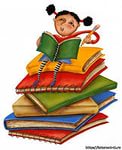 - познакомить с активным отдыхом и его влиянием на самочувствие и здоровье человека;- научить соблюдать гигиенические нормы и культуру быта.Золотые руки(Трудовое воспитание)	Задачи:- воспитание сознательного отношения к труду;- формирование у детей трудолюбия;- прививать детям любовь и уважение к людям разных профессийГолубая планета – Земля(Экологическое воспитание)Задачи:- воспитание бережного отношения к природе;- развитие у детей интереса к изучаемой живой и неживой природе;- развитие экологического мышления;- воспитание потребности принять личное участие в сохранности окружающей среды.Знание – сила(развитие познавательной активности)Задачи:- формирование социальной и коммуникативной компетенции школьников средствами учебных дисциплин.Права и обязанности классного руководителя:В основу должностных обязанностей классного руководителя положены следующие идеи:- ребенок есть субъект своего развития;- даже самый «трудный» ребенок хочет быть хорошим, только он нуждается в помощи;- воспитывают не классные часы, морализирование, указание ребенку на его промахи и ошибки, воспитывает совместная и индивидуальная ДЕЯТЕЛЬНОСТЬ;- педагог - это помощник, защитник своих воспитанников в коллизиях школьной жизни;- воспитывает только тот педагог, которого дети уважают, любят, образу жизни которого тайно или явно подражают.Классный руководитель имеет право:-получать регулярно информацию о физическом и психическом здоровье детей;-контролировать учебные успехи каждого ученика, отмечая успехи и неудачи с целью оказания своевременной помощи;-координировать работу учителей-предметников, оказывающих воспитательное влияние на его учащихся, через проведение педагогических консилиумов, «малых» педсоветов и других форм коррекции;-определять (разрабатывать, создавать совместно с психологом, социальными работниками, медиками) программы индивидуальной работы с детьми и подростками, девушками, юношами, родителями учащихся;-приглашать родителей (лиц, их заменяющих) в учебное заведение; -участвовать в работе школьных структур самоуправления: педсовета, административного совета, научно-методического совета и других общественных органов школы;-выступать с инициативой, вносить предложения о совершенствовании деятельности школы, выступать с деловой, конструктивной критикой, вносить на рассмотрение административного совета, научно-методического совета согласованные с классным коллективом мнения и предложения;-отказываться от не свойственных ему, не входящих в круг его обязанностей поручений;-определять свободно индивидуальный режим работы с детьми;-творчески применять новые методы, формы и приемы воспитания, руководствуясь единственным принципом «не навреди»; -выбирать форму повышения педагогического мастерства через систему переподготовки педагогических кадров, участие в различных групповых и коллективных формах методической работы, через систему образования и выездную стажировку;- защищать собственную честь и достоинство в школьных органах самоуправления и защиты в случае несогласия с оценкой состояния воспитатель­ной работы в классном коллективе.Классный руководитель не имеет права:-унижать личное достоинство воспитанника, оскорблять его действием или словом, придумывая клички, навешивая ярлыки и т.д.;-использовать оценку (школьный балл) для наказания ученика; -злоупотреблять доверием ребенка, нарушать данное воспитаннику слово, сознательно вводить его в заблуждение;-обсуждать своих коллег в их отсутствии, представлять их в невыгодном свете, подрывая авторитет учителя и всего педагогического коллектива.Классный руководитель как административное лицо обязан:-организовать учебно-воспитательный процесс  в классе;-контролировать посещаемость учебных занятий учениками класса; -вовлекать учащихся класса в систематическую деятельность классного и общешкольного коллектива, а также устанавливать связи с другими группами и коллективами;- изучать детей и подростков, условия их жизнедеятельности;-фиксировать отклонения в развитии и поведении воспитанников, осуществлять психологически и педагогически обоснованную коррекцию, в сложных ситуациях информировать об этом администрацию;-оказывать помощь воспитанникам в решении острых жизненных проблем;-содействовать их социальной и правовой защите;-вести документацию, отражающую ход и результативность воспитательной работы (личные дела учащихся, классный журнал, дневники учащихся);-вовлекать в воспитательную деятельность педагогов школы, родителей учащихся, специалистов различных областей науки, искусства;-постоянно повышать свой квалификационный уровень по вопросам педагогики, психологии, теории и практики воспитания.Основной постулат – уважать и любить людей, делать добро Старайся делать добро! Бойся обидеть человека! Люби и прощай людей! Поступай по отношению к другим так, как хотел бы, чтобы они поступали по отношению к тебе. Познай мир и себя. Стремись найти свою цель в жизни. Не ленись и не ищи оправдания собственным слабостям. Лучше отдай свое, чем возьми чужое. Качества личности, формируемые в процессе воспитательной работы с классным коллективом Интерес к самому себеСамопризнание себя как личностиУправление собойУважение чужого мненияЛюбознательность и вовлеченность в деятельностьЭмоциональная устойчивостьЖелание действовать и совершать поступкиОтветственность за свои поступкиКалендарно-тематическое планирование 2014/2015СентябрьОктябрьНоябрьДекабрьЯнварьФевраль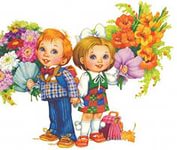 МартАпрельМайФормирование классного коллектива иразвитие органов самоуправления в классе.Профилактика асоциального поведения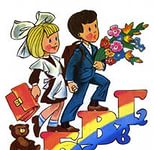 1.Вести работу на выработку правильных взаимоотношений среди учащихся.2.Проведение профилактико - игровых  занятий и бесед по правонарушениям.3.Продолжить  вести карты педагогического сопровождения. 4.Вовлечение каждого ученика в кружки доп.образования.5.Оказание помощи родителям в вопросах воспитания.6. Держать связь с социальным педагогом и психологом школы.7.Пропаганда  преимуществ  здорового образа жизни.Ежедневно:- работа  с  опаздывающими  и  выяснение  причин отсутствия;- организация  дежурства  в  классе;- индивидуальная  работа с учащимися по вопросам учёбы, дисциплины  и  т. д.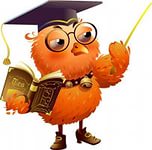 Еженедельно:- проверка дневников;- классный часКаждый месяц:- организация детей для участия в общешкольных мероприятияхОдин раз в четверть:	- оформление классного журнала;- проведение  родительского  собранияОдин раз в год:	- оформление  документации;- анализ выполнения  работы  за  год и составление плана на следующий  годПо ситуации:	- индивидуальная  работа  с  семьями;- работа  с  учителями – предметниками;- консультация  у  психолога,  логопеда;- посещение  уроков  в  классеСрокиТемаОтветственныесентябрь1. Задачи на новый учебный год (утверждение плана работы на год).2. Особенности адаптационного периодаКлассный руководительдекабрь1. Как воспитывать у ребёнка любовь к чтению книг.2.Роль семейных традиций в воспитании школьника. 3.Итоги первого полугодия.Родительский комитет, учитель, библиотекарь, психологянварь-февраль1.О детской дружбе (совместно с учащимися).2.Основные требования к знаниям, умениям и навыкам учащегося 2го класса. Нормы оценок результатов обучения и развития учащихсяРодительский комитет, учитель, психологмартПричины и последствия детской агрессииКлассный руководитель, психологмай1.Воспитание сознательной дисциплины.2.Итоги второго года обучения (торжественное собрание совместно с детьми).Родительский комитет, учитель, психолог№Статус семьиКол-воФамилии семей1Неполные семьи3Васильева, Ильинова, Медведева2Многодетные семьи4Кудрявцев, Климов, Васильева3Малообеспеченные семьи, стоящие на учёте в Управлении социальной защиты№Статус семейОтец Мать 1Руководящие работники112Финансово-коммерческая деятельность13Медицинские работники14Сфера обслуживания35Рабочие516Домохозяйки117Другие7№ОбразованиеОтецМать1Высшее (институт)222Среднее (техникум)453Начальное (ПТУ)78НаправленияФорма проведенияДата проведенияЦели ОтветственныеЦенностно-ориентирующее направлениеИгра «Правила школы. Одни - для всех»-повторить с учащимися  права и обязанностями школьников;- продолжить учить учащихся определять, что такое «можно» и что такое «нельзя» в школе;-формировать коммуникативные умения школьников.Классный руководительУчебно-познавательное направлениеВикторина «Осенняя пора - очей очарованье»-познакомить с признаками осени;-продолжить развивать наблюдательность, любознательность;-продолжить воспитание любви к природе, к прекрасному.Классный руководительИнформационное направлениеКонкурс плакатов «Мы за здоровый образ жизни»-формировать у детей установки на здоровый образ жизни.- способствовать формированию ответственного и бережного отношения к своему здоровью.- прививать практические навыки ЗОЖ.Классный руководитель,родителиСпортивно-оздоровительное направлениеКлассный час-игра «В гостях у Мойдодыра»Спортивные соревнования«Веселые старты»-продолжить приобщать  детей к культуре здоровья;-формировать  знания о личной гигиене.Классный руководитель, учитель-организаторНаправленияФорма проведенияДата проведенияЦелиОтветственныеЦенностно-ориентирующая деятельностьБеседа-диалог«Что такое «хорошо», что такое «плохо»-формировать у учащихся нравственные ценностные ориентации;-продолжить развивать способность формулировать нравственные суждения.Классный руководительХудожественно-эстетическое направлениеКонкурс рисунков «Русская осень»-продолжить развитие художественных способностей;-познакомить с произведениями русских художников.Родители, классный руководительСпортивно-оздоровительное направлениеУрок здоровья «Будь здоров!»-рассмотреть влияние образа жизни на здоровье человека –воспитание бережного отношения к своему здоровью;Классный руководительГражданско – правовое и патриотическое направлениеКлассный час  «Бабушка рядышком с дедушкой»-формировать  у учащихся  чувства патриотизма и уважительного            отношения к старшему поколению.Классный руководительНаправленияФорма проведенияДата проведенияЦелиОтветственныеСпортивно-оздоровительное направлениеУрок здоровья  «Режим дня и здоровья»-показать значение режима дня для здоровья человека и необходимости его соблюденияКлассный руководительЭкологическое и трудовое направлениеКлассный час « Как развить свои физические способности»-формировать понятие «физические способности»Классный руководительХудожественно-эстетическое направлениеКонкурс рисунков и фотографий  «Мама милая моя»  -поддержка творческой активности.-изучение внутреннего мира ребёнкаКлассный руководительТрудовая деятельностьКлассный час «За все, тебя благодарю…»-продолжить воспитывать уважение к матери, женщине.Классный руководительНаправленияФорма проведенияДата проведенияЦелиОтветственныеЦенностно-ориентирующее направление«Давайте жить дружно!»-формирование нравственных качеств учащихся;-учиться уметь дружить и беречь дружбуКлассный руководительДосугОткрытый классный час «Страна в которой я живу»-познакомить с  отдельными эпизодами истории России;-формирование стремления больше знать о своей Родине;Классный руководитель, педагог-организаторСпортивно-оздоровительное направлениеУрок здоровья. «Как сохранить зрение»-познакомить со значением зрения в жизни человека.Классный руководительДосуг«Новый год»-сплочение коллектива;-развитие творческой активности.Классный руководительНаправленияФорма проведенияДата проведенияЦелиОтветственныеПознавательная деятельностьПознавательно-развлекательная игра Крещение. Час доброты -развивать у учащихся познавательный интерес;-знакомить с праздниками и традициями Руси;-утверждать в детских душах твёрдые ориентиры добра, истины, любви и красоты.Классный руководительСпортивно-оздоровительное направлениеУрок здоровья.«Здоровое питание»- формировать знания о здоровом питании, необходимости витаминов в пище;-воспитывать чувство ответственности за своё здоровьеКлассный руководительЦенностно-ориентирующее направлениеУрок-путешествие «Непобедимая и легендарная»	-продолжать знакомить с историей своего города;-формировать у учащихся осознание себя как гражданина уважающего историю своей Родины.-воспитание гордости за своих героев и уважительного отношения к ним.Классный руководительНаправленияФорма проведенияДата проведенияЦелиОтветственныеСпортивно-оздоровительное направлениеИгры на свежем воздухе Зимние игры на Руси-оздоровление учащихся с помощью «силы природы»;-осуществление индивидуальных и групповых действий в подвижных играх;-сплочение коллективаКлассный руководительГражданско – правовое и патриотическое воспитание«С чего начинается Родина?» (конкурс стихов)-поддержка творческой активности детей;-воспитание патриотического отношения к своей Родине.Классный руководительДосугРыцарский турнир, посвящённый Дню Святого Валентина-прививать детям потребность культурного общенияКлассный руководительДосугКонкурсно-развлекательная программа	«Аты-Баты шли солдаты»-сплочение коллектива, -развитие дружеского  и уважительного отношения к своим одноклассникам.Классный руководительНаправленияФорма проведенияДата проведенияЦелиОтветственныеСпортивно-оздоровительное направлениеЧас - здоровья Что такое «наркотик»?-показать пагубное влияние наркотиков на детский организм;     -воспитывать потребность в здоровом образе жизни; -формировать у обучающихся правильное представление о здоровье, здоровом образе жизни; -воспитывать бережное отношение к своему здоровью, здоровью окружающих.Классный руководительДосугКонцертная программа	«Лучшей мамочке на свете» -сплочение коллектива, -развитие дружеского  и уважительного отношения к своим одноклассникам-воспитание уважения женщине.Классный руководитель, родительский комитетЦенностно-ориентирующее направлениеБеседа–практикум«О себе, о дружбе, о друзьях» -формирование понятия дружбы;-учить детей вживаться в чужой опыт и понимать особенности переживаний другого;Классный руководительПознавательная деятельностьИнтеллектуальная играпо миру книгНеделя детской книги-«Как? Что? Почему?»-расширять знания о писателях;-расширять кругозор;-прививать любовь к чтению;-развивать внимание и связную речьКлассный руководительНаправленияФорма проведенияДата проведенияЦелиОтветственныеДосугВечер юмора и смеха	«Да будет смех!» -выявление творческих способностей через различные виды деятельности.Классный руководительЦенностно-ориентирующее направлениеУстный журнал«Пионеры космоса»-познакомить детей с историей освоения космоса, с первыми советскими космонавтами.-расширить знания о космосеКлассный руководительПознавательная деятельностьПознавательная беседа-размышление «О профессиях и трудолюбии» -познакомить детей с несколькими видами профессий;-показать значение трудовой деятельности в жизни человека;-воспитание уважительного отношения к людям разных профессийКлассный руководительЭкологическое направлениеКлассный час «В царстве Королевы Природы»-воспитывать бережное отношение к природе родного края, к богатству леса, расширять знания детей о съедобных и ядовитых грибах, о растениях и других обитателях леса.Классный руководитель, организаторыНаправленияФорма проведенияДата проведенияЦелиОтветственныеФизкультурно – оздоровительное направлениеВесёлые старты «Я, ты, он, она – вместе дружная семья»- пропаганда  здорового образа жизни; - привлечение детей к систематическим занятиям подвижными играми;- выявление талантливых детей;  - пропаганда спорта, как альтернативы негативным привычкам.Классный руководитель, учителя физкультурыГражданско-правовое и патриотическое направлениеКлассный час - О героях былых времен...-расширить знания учащихся по истории Великой Отечественной войны.-продолжить развивать чувства сопереживания, уважения и благодарности.-воспитывать чувство патриотизма.Классный руководительПознавательная деятельностьКлассный час «Музеи мира»-познакомить детей с известными  музеями;-развитие логического мышления, образное восприятие истории;-воспитание уважение к нашим предкам.Классный руководительДосугКлассный огонек «Вместе весело шагать»-выявление творческих способностей через различные виды деятельностиКлассный руководитель, организаторыСрокМероприятияЦели и задачиянварь«Заповеди нашего класса» (мастерская общения)-повторить  правила, в соответствии с которыми строится жизнедеятельность в классе;-формировать представления об ценностях, присущих классу.В теч. полуг.«Мои поручения в классе»-продолжать работу по привлечению ребят к общественным поручениям;- создать условия для свободного выбора учащимися поручений с учётом их увлеченийВ теч. полуг.«Наш класс»-продолжать  оформление с учащимися и их родителями альбома;-способствовать созданию атмосферы сотрудничества взрослых и детей в процессе совместной деятельностиЕжед.Правила поведения: -на уроке; на перемене; в столовой-способствовать усвоению младшими школьниками правил поведенияЕжед.Дежурство по классу. Составление графика дежурстваВоспитывать инициативу, ответственность, организованностьВ теч. полугВыявление лидеров. Формирование актива-дать детям понять важность взаимодействия при выполнении различных задач;-помочь осознать, что при совместной деятельности каждый должен выполнять свою часть работы.В теч. полугРекомендации учащимся по кругу их обязанностей.В кон. четв.«Как мы выполняем свои поручения»Обсуждение с учащимися результативность выполнения общественных поручений в классеСрокМероприятияЦели и задачиВ нач.каждой четверти«Права и обязанности школьника»Повторить с учащимися их права и обязанностиВ теч. полугод.«Наш класс на уроке, перемене, в столовой»Обсудить с учащимися правила поведенияВ теч. полугод.Проводить систематически беседы по:-ПДД;- правилам поведения в чрезвычайных ситуациях;- профилактике вредных привычек;-Что такое «наркотик»;Знание правил безопасного движения и поведения.Воспитание нравственных качеств, как аккуратность, чистоплотность, бережного отношения к своему здоровью.В теч. полугод.«Мы теперь не просто дети…» (проф. игры)Развитие у детей навыков межличностных отношений со сверстниками.